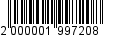 Р А С П О Р Я Ж Е Н И Еот 01.04.2019      №777-рг. МайкопО предоставлении разрешения на отклонение от предельных параметров разрешенного строительства объекта капитального строительства по ул. Краснооктябрьской, 109 ст. ХанскойЗемельный участок с кадастровым номером 01:08:1001051:24, площадью 1415 кв.м по ул. Краснооктябрьской, 109 ст. Ханской, принадлежит на праве собственности гражданке Дорошенко Людмиле Антоновне, что подтверждено выпиской из Единого государственного реестра недвижимости об основных характеристиках и зарегистрированных правах на объект недвижимости от 15 ноября 2018 г.Гражданка Дорошенко Л.А. обратилась в Комиссию по подготовке проекта Правил землепользования и застройки муниципального образования «Город Майкоп» (далее – Комиссия) с заявлением о предоставлении разрешения на отклонение от предельных параметров разрешенного строительства объектов капитального строительства – для реконструкции индивидуального жилого дома по ул. Краснооктябрьской, 109 ст. Ханской на расстоянии 2,1 м от красной линии ул. Краснооктябрьской ст. Ханской.В соответствии с Градостроительным кодексом Российской Федерации проведены публичные слушания по проекту распоряжения Администрации муниципального образования «Город Майкоп» «О предоставлении разрешения на отклонение от предельных параметров разрешенного строительства объекта капитального строительства по ул. Краснооктябрьской, 109 ст. Ханской» (заключение о результатах публичных слушаний опубликовано в газете «Майкопские новости» от 26 февраля 2019 г. №№97-111).Комиссией принято решение рекомендовать Главе муниципального образования «Город Майкоп» предоставить гражданке Дорошенко Л.А. разрешение на отклонение от предельных параметров разрешенного строительства объекта капитального строительства по ул. Краснооктябрьской, 109 ст. Ханской (Протокол заседания Комиссии от 15 марта 2019 г. № 75).В соответствии со статьей 40 Градостроительного кодекса Российской Федерации, Уставом муниципального образования «Город Майкоп»:1. Предоставить Дорошенко Людмиле Антоновне разрешение на отклонение от предельных параметров разрешенного строительства объектов капитального строительства – для реконструкции индивидуального жилого дома по ул. Краснооктябрьской, 109 ст. Ханской на расстоянии 2,1 м от красной линии ул. Краснооктябрьской ст. Ханской.2. Управлению архитектуры и градостроительства муниципального образования «Город Майкоп» внести соответствующее изменение в информационную систему обеспечения градостроительной деятельности муниципального образования «Город Майкоп».3. Опубликовать настоящее распоряжение в газете «Майкопские новости» и разместить на официальном сайте Администрации муниципального образования «Город Майкоп».	4. Распоряжение «О предоставлении разрешения на отклонение от предельных параметров разрешенного строительства объекта капитального строительства по ул. Краснооктябрьской, 109 ст. Ханской» вступает в силу со дня его официального опубликования.Глава муниципального образования «Город Майкоп»				             	                      А.Л. ГетмановАдминистрация муниципального 
образования «Город Майкоп»Республики Адыгея 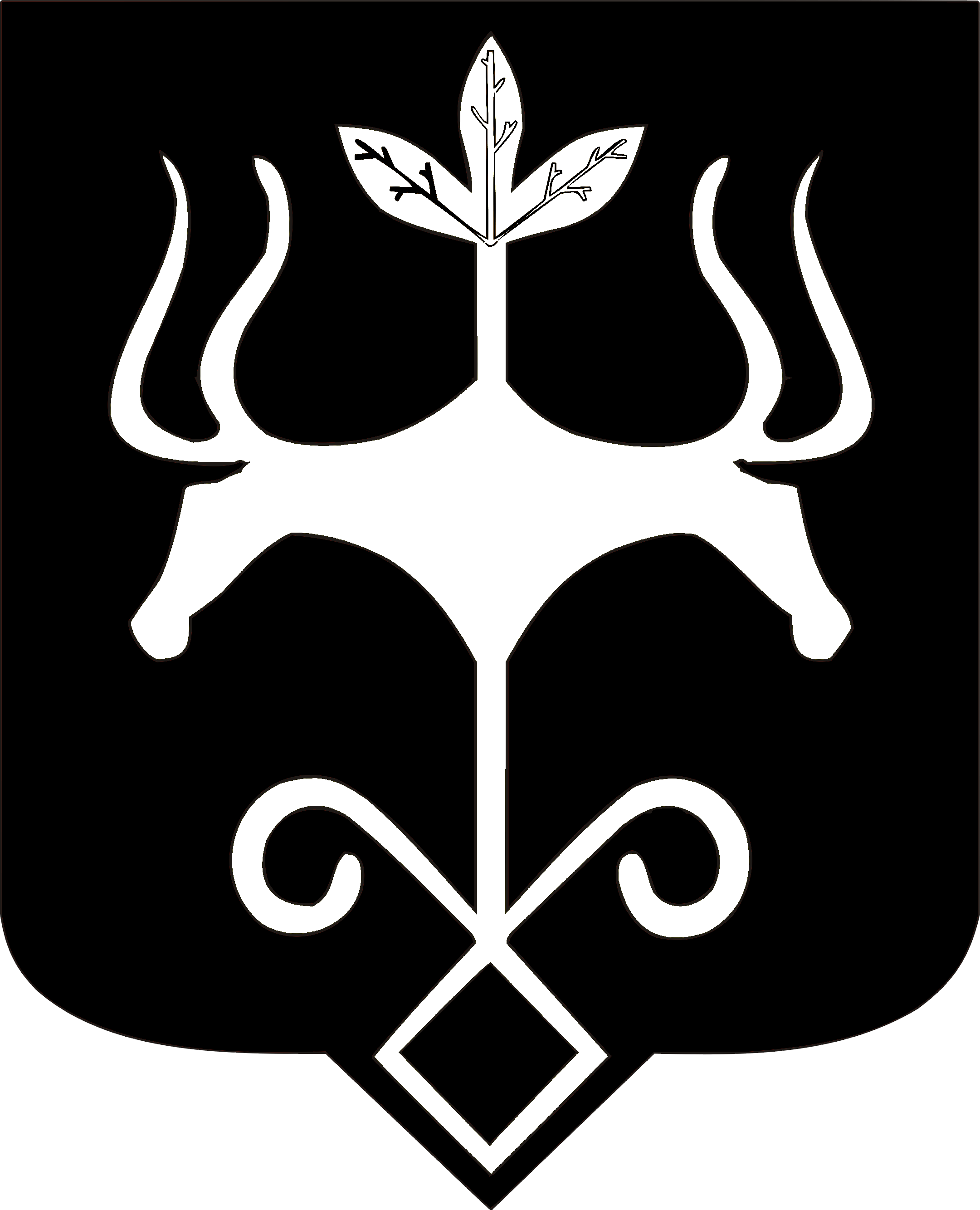 Адыгэ Республикэммуниципальнэ образованиеу 
«Къалэу Мыекъуапэ» и Администрацие